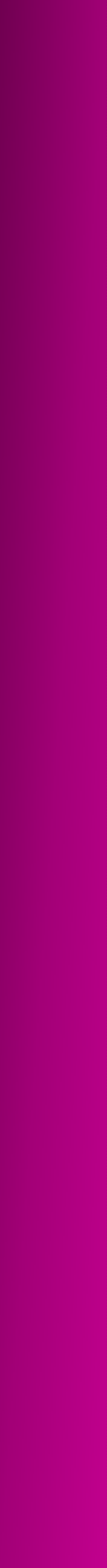 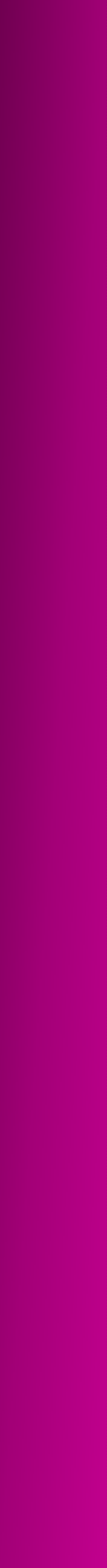 Fecha de recepción 	/	/	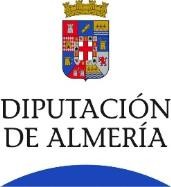 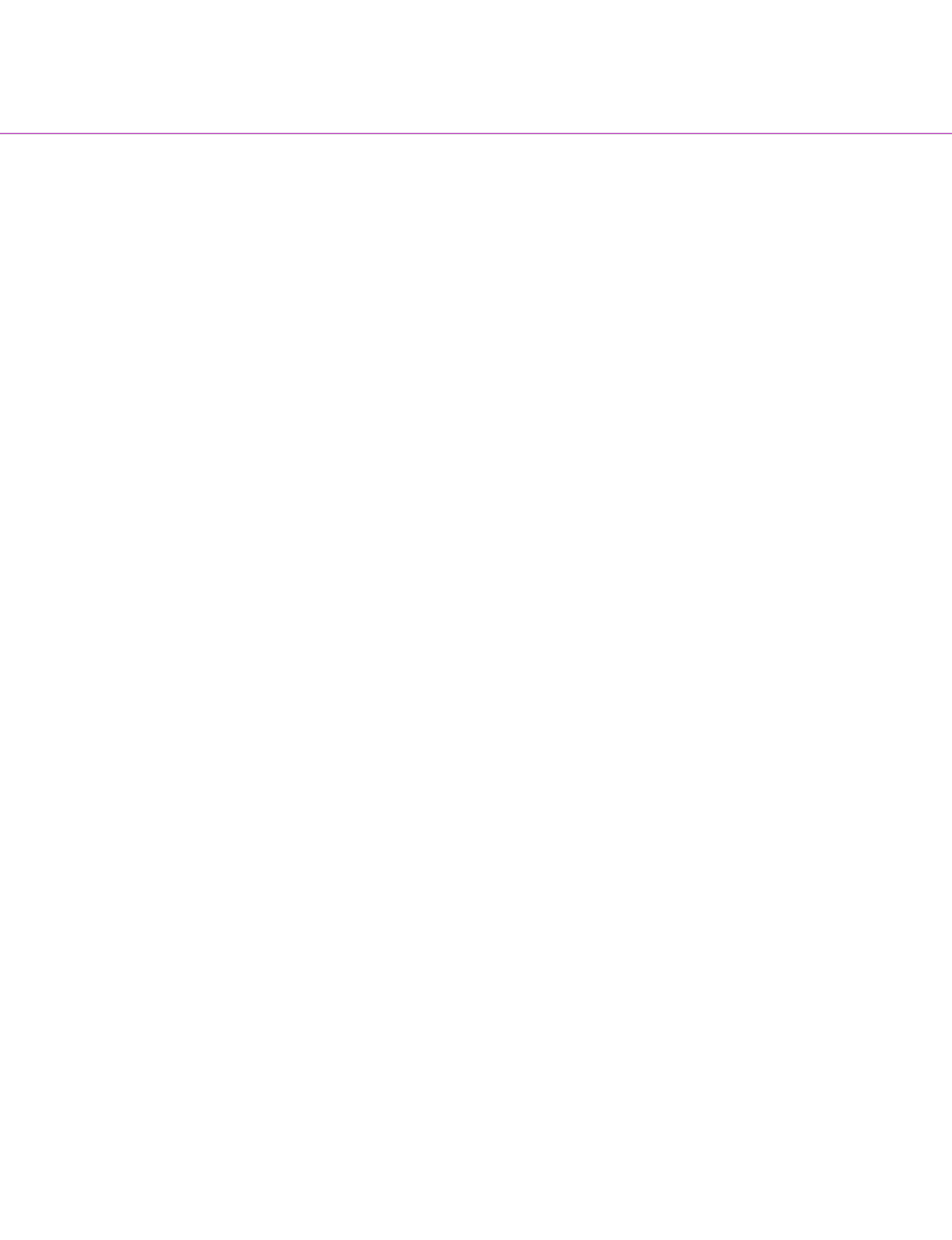 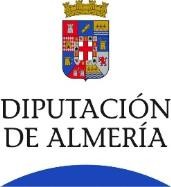 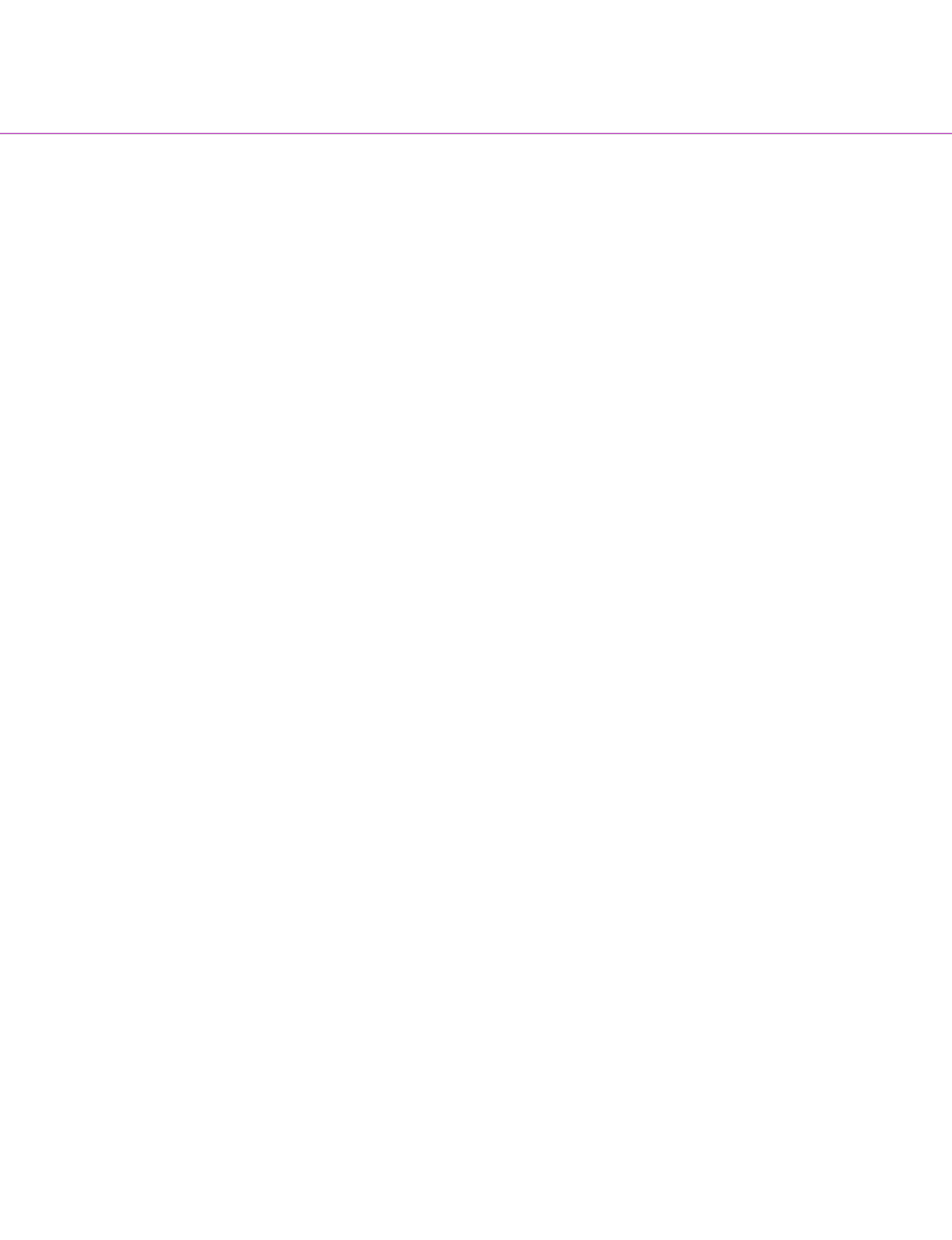 Debe ser presentada antes del 6/03/2019FICHA INSCRIPCIÓN I FERIA PROVINCIAL DE EMPRESARIAS EN EL MEDIO RURAL, FINES 16 Y 17 MARZO 2019EMPRESA:  	DOMICILIO: 	LOCALIDAD 	PROVINCIA: 	CÓDIGO POSTAL:  	TELÉFONO: 	EMAIL:  	NIF/CIF: 	PERSONA DE CONTACTO:  	INFORMACIÓN1.- Pueden exponer autónomas, profesionales y empresas lideradas por mujeres que estén radicadas en la provincia de Almería. 2.- La asignación de los stands se hará en función al orden de recepción de esta inscripción.3.- Las características del stand son: modular básico de 3m x3m e incluye: rótulo e iluminación, moqueta, foco LED, cuadro eléctrico 3kw, base enchufe incluida en el cuadro.4.- El día de montaje para los stands será el 15/03/2019, en horario de 10:00-14:00 horas y de 16:00-19:00 horas. El día de desmontaje será el 17/03/2019 a partir de las 14 horas.5.- Compromiso de la expositora: Todos los stands deberán estar acondicionados y en orden de presentación a las 19:00 horas del día anterior a la inauguración oficial de la Feria. Las empresas expositoras se obligan a mantener su stand abierto y atendido durante el horario oficial de la Feria (de 10:00 a 20:00 horas el día 16 de marzo y de 10:00 a 14:00 horas el día 17 de marzo).El abajo firmante da conformidad y declara conocer, respetar y cumplir totalmente bajo su responsabilidad. Esta solicitud ha de ser enviada a la secretaría técnica de CongreSur: administración@congresur.esFIRMA 		DNI 	En nombre CONGRESUR tratamos la información que nos facilita con el fin de prestarles el servicio solicitado. Los datos proporcionados se conservarán mientras se mantenga la relación comercial o durante los años necesarios para cumplir con las obligaciones legales. Los datos se cederán a terceros o a la Diputación de Almería a o a los mismos fines, salvo en los casos en que exista una obligación legal. Usted tiene derecho a obtener confirmación sobre si en CONGRESUR estamos tratando sus datos personales por tanto tiene derecho a acceder a sus datos personales, rectificar los datos inexactos o solicitar su supresión cuando los datos ya no sean necesariosCalle Santos Zárate, 4 1º3 Telf. 950 089 298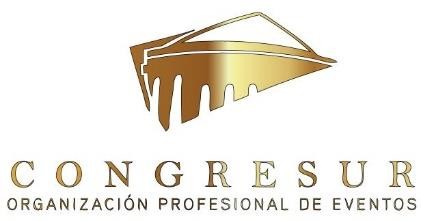 04004 Almería www.congresur.es